Education 2018-2021	Doctor of Philosophy (DPhil) candidate, Faculty of English, University of Oxford. 
Thesis: “Anxieties of Time: Urban Dystopia in Contemporary Speculative Fiction” 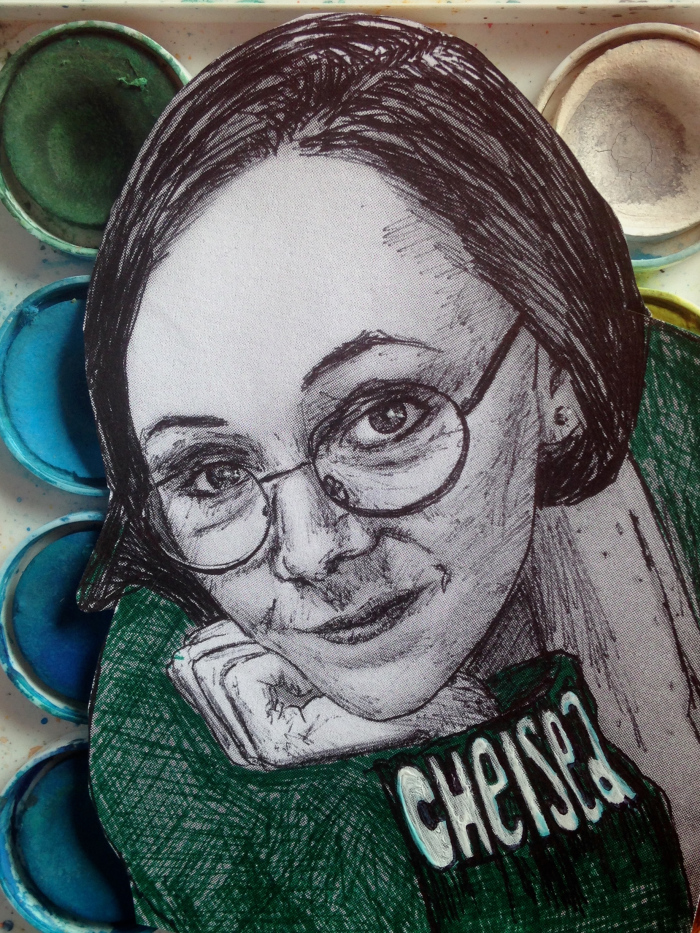 2017-2018	Master of Arts in Culture and Thought after 1945, University of York (first class). Specialised in: ‘Debating Global Literary Culture 1800 – present’; ‘Neoliberalism and its Discontents’; ‘Women, Citizenship and Conflict’; and ‘Framing the Contemporary’.2017 	Bachelor of Social Science Honours, 
University of Cape Town (with distinction)2016 	Bachelor of Arts Honours in English Literature, 
Rhodes University (with distinction) 2013-2015 	Bachelor of Arts undergraduate majoring in English Literature, French Studies, and Journalism & Media Studies, Rhodes University (with distinction). Minors in Linguistics, Intro to Philosophy, Modern Fiction and isiXhosa for Journalism. Relevant Experience2019-2021Futures Thinking FounderWrote the successful grant funding bid to initiate this network at Oxford University.Designed the network’s branding and co-wrote the manifesto and ethics statement regarding our policies on inclusion and diversity. Developed clearly defined goals and implemented a strategy to achieve the network’s intended outcome: engagement of approximately 500 people in seminar events, and over 2000 online engagements across platforms. Achieved this and more over two years of operations. Collaborated with my team to conceptualise, advertise and execute a three-day international academic conference. As team leader I managed databases, controlled budget and project management, handled communications and copy writing, concept design, and networked our key note speakers (Marcus du Sautoy and Alex Goody).Created three multimedia research engagement projects: Conceptualised and edited Speculation & Percolation, produced the Will Machines Make Us Laugh? video series and researched, wrote, recorded, and edited the Narrative Futures podcast. 2018-2020Research and Development Manager at social enterprise Uncomfortable OxfordLead a small team to make academic research comprehensible and accessible to a less expert audience. Wrote engaging content for public and online presentation. Pioneered the Uncomfortable Oxford Literary Tour. This sold out during the IF Festival and consequentially I was interviewed on BBC Oxford and featured in OX Magazine.WordPress Specialist Volunteered at Africa in DialogueRedesigned the archive project’s brand design and built the site’s web presence.  Associate Reviews Editor at Africa in WordsManaged a publishing schedule, liaised with publishers and reviewers, managed multiple project timelines, wrote reviews maintaining the organisation’s branding policy. 2014-2017Freelance journalist covering social justice pieces and the arts:SA Music Scene: https://samusicscene.co.za/wp/author/chelsea-haith/ The Journalist: http://www.thejournalist.org.za/spotlight/enough-is-kwanele-for-gay-pride/ http://www.thejournalist.org.za/kau-kauru/universities-must-disrupt-the-system/ http://www.thejournalist.org.za/art/free-art-space-connects-people/ http://www.thejournalist.org.za/art/intlangano-complicating-masculinity-through-dance/ http://www.thejournalist.org.za/spotlight/violence-nakedness-and-the-discourse-of-rureferencelist/ Africa is a Country: https://africasacountry.com/2015/10/how-to-report-on-the-student-protests-in-south-africa Rhodes University Communications: Wrote university brand specific copy for online and in-print publications. OtherProfessional Development and General SkillsIntroduction to Strategic Planning short course, covering Business Model Canvas and Theory of Change, hosted by the Careers Service at Oxford, 2021.Introduction to Web Programming, four-week course hosted by the Oxford Code Lab, 2021.DBS certificate updated on 26 August 2020.Mental Health First Aid Champion certificate (MHFAE accredited), 2019.Podcasting for Public Engagement, Oxford, course certificate, 2019.How to Run a Conference short course certificate, 2019. Delf Exams (French B2) certificates, 2015.British Driver’s License (converted from South African Driver’s License in 2019)Excellent skills in the Microsoft Office suite, particularly Excel and PowerPoint.Good skills in audio and video editing using Audacity and Adobe Premier Pro.Languages:English (mother-tongue, proficiency excellent)French (2nd language, proficiency good)Afrikaans (3rd language, proficiency good)Other professional experienceData collector, No Offence exhibition, Ashmolean Museum (November 2018).Social media manager of Postcolonial Writing and Theory Seminar at the University of Oxford.@PocoSeminarOx: +1000 followers. (October 2018 to present)Research Assistant on the Prismatic Translation project which is part of the larger Creative Multilingualism grant (January to April 2019). Drafted the conference Call for Papers and built the website for the Oxford Graduate Conference (January to June 2019).Communications Officer, English Graduates of Oxford (EGO) (2018/2019)Editor, WRoCAH Journal, a postgraduate academic journal for the White Rose College of the Arts and Humanities (2017/2018)Paid internship at uHlanga Press, an independent poetry publisher based in Cape Town, working with Nick Mulgrew (2017).Fundraiser and Pub Quiz Writer, University of York Graduate Students Association (2017-2018)Narrator, South African Library for the Blind (2014-2016).Marshall, Silent Protest against gender based violence at Rhodes University (2013, 2014, 2016)Media Officer, Gender Action Project (2016). Submissions Manager, Type/Cast (2016/2017)Student Representative, Sexual Violence Task Team (2016) Paid-internship at Penguin Random House South Africa, (January 2015)Online Editor and Mentor, The Oppidan Press student newspaper at Rhodes University (June 2013 to December 2014) Scholarships, Awards and Grants Oppenheimer Memorial Trust scholarship for DPhil at the University of Oxford – 2018-2021Skye Foundation Scholarship for DPhil at the University of Oxford – 2018-2021Centre for Modern Studies scholarship for MA at the University of York – 2018/2019Patrick and Margaret Flanagan Scholarship for MA at the University of York – 2018/2019Mandela Rhodes Scholarship for BSocSci Honours at the University of Cape Town – 2017Oxford University Press Prize, awarded to the top achieving student in the BA Honours in English Literature programme at Rhodes University – 2016Dr Kendall Scholarship: full funding for a BA Honours in English Literature at Rhodes University awarded to the top achieving undergraduate student in English – 2015Dr Valentine Cuenod Memorial Prize, awarded to the top achieving undergraduate student in French Studies – 2015Dr Kevin Carlean scholarship, awarded to the top achieving second year student in Journalism & Media Studies – 2014Mother Florence Trophy, awarded to the top achieving first year student across all disciplines at Rhodes University – 2013Dean’s List and Academic Honours awarded annually – 2013-2016.References on request